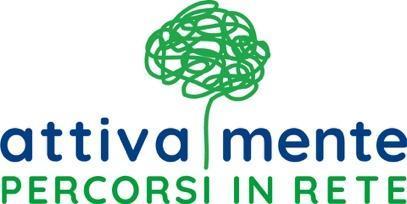 Informativa ai sensi dell’Art. 13 del Regolamento (UE)
 2016/679 (“GDPR”)L’organizzazione CIAI – Centro Italiano Aiuti all’Infanzia e l’Associazione Contatto APS propongono la partecipazione al progetto denominato “ATTIVA-MENTE” (di seguito, il “Progetto”). ATTIVA-MENTE intende intervenire sul fenomeno dell’incremento del malessere psico-emotivo dei bambini/e acuitosi a seguito dell’impatto della pandemia, in particolare vuole focalizzarsi sulla prevenzione e cura dei casi di isolamento sociale e comportamenti di attacchi al corpo fra la popolazione di studenti e giovani (6-18 anni) a Milano. Le azioni sono volte a ridurre i lunghi tempi per accedere ai servizi di cura attraverso attività di prevenzione, formazione e orientamento con le scuole e con i servizi sul territorio, e interventi di sostegno a favore di bambini/e, ragazzi/e e alle famiglie.Il Progetto è finanziato da Fondazione Cariplo (di seguito, il “Finanziatore”) e realizzato insieme ad altri partner, tra cui le scuole [IC Gino Capponi, IC Palmieri, IC Fabio Filzi, IC Pasquale Sottocorno, IIS Russel di Milano, CIA A. Manzoni e Liceo Manzoni di Milano] (di seguito, le “Scuole”), i soggetti della Rete [CPS di via Livigno - NPIA Niguarda] (di seguito, i “Soggetti della Rete”), l’Università Bicocca di Milano (di seguito, l’ “Università”) (di seguito, complessivamente, i “Partner”). Nell’esecuzione del Progetto, CIAI e Contatto agiscono in qualità di Contitolari del trattamento dei dati personali (incluse le particolari categorie di dati di cui all’art. 9 del GDPR e i diritti di immagine/ritratto di cui all’art. 96 della Legge n. 633/1941  e art. 10 c.c.) dei soggetti beneficiari del Progetto (di seguito, gli “Interessati” e, ciascuno, l’“Interessato”), inclusi i dati relativi ai loro genitori e/o esercenti la responsabilità genitoriale e dati relativi ad altri membri del loro nucleo familiare.Nell’esecuzione del Progetto, CIAI e Contatto  in qualità di Contitolari del trattamento, raccolgono e successivamente trattano i dati personali[1] (incluse le particolari categorie di dati di cui all’art. 9 del Regolamento Privacy[2]) degli Interessati.I dati personali degli Interessati potranno essere raccolti e trattati, in nome e per conto di CIAI e di Contatto, dai Partner del Progetto.Ciascun Partner e ciascuno dei Contitolari, qualora trattassero i dati raccolti per finalità proprie e diverse dalla realizzazione del Progetto, risulterà autonomo Titolare dei predetti dati e dovrà renderne propria e distinta informativa all’Interessato.1. Contitolari del trattamento e Responsabili della protezione dei datiContitolari del trattamento sono CIAI – Centro Italiano Aiuti all’Infanzia, con sede in Via Bordighera, 6 – 20142 Milano e Associazione Contatto APS con sede in Via Alessandro Litta Modignani, 61 (di seguito, i “Contitolari”). I rispettivi Responsabili della Protezione dei Dati (RPD) possono essere contattati:-   per CIAI presso la sede di Via Bordighera, 6 – 20142 Milano, o scrivendo all’indirizzo e-mail: privacy@ciai.it.-   Per Contatto presso Via Alessandro Litta Modignani, 61 o scrivendo all’indirizzo e-mail:2. Finalità del trattamentoI dati forniti ed acquisiti nello svolgimento delle attività del Progetto in riferimento sia agli Interessati sia ai rispettivi genitori e/o esercenti la responsabilità genitoriale sugli Interessati e/o altri membri del nucleo familiare degli Interessati (di seguito, i “Dati”) verranno trattati nel rispetto dei principi di correttezza, liceità e trasparenza dettati dal GDPR, per finalità che sono in linea con le finalità del Progetto stesso.I trattamenti dei Dati saranno effettuati secondo le seguenti basi giuridiche: - il consenso rilasciato in modo esplicito e per finalità specifiche (Rif. art. 6.1 lett. a GDPR); -  l’adempimento di un obbligo di legge (Rif. art. 6.1 lett. c) GDPR); - l’esecuzione di un compito di interesse pubblico (Rif. Art. 6.1 lett. E GDPR). Le categorie particolari di dati saranno trattate: - sulla base del consenso rilasciato in modo esplicito per una o più finalità specifiche (Rif. art. 9.2 lett. a GDPR); - per rispondere all’esercizio delle funzioni giurisdizionali da parte delle autorità giurisdizionali (Rif. art. 9.2 lett. f GDPR); - per l’esecuzione di un compito di interesse pubblico (Rif. art. 9.2 lett. g GDPR). In caso di minori, il consenso al trattamento dei Dati degli Interessati e alla partecipazione al Progetto sarà reso da parte dei genitori di questi ultimi o da parte di coloro che esercitano la responsabilità genitoriale su questi ultimi, ai sensi della normativa applicabile, nelle forme descritte in calce alla presente informativa.Nel dettaglio i Dati saranno trattati:a)           per lo svolgimento di tutte le attività relative al Progetto (ivi incluse le attività finalizzate a monitoraggio e rendicontazione del Progetto, anche in favore del Finanziatore), che possono essere condotte sia in presenza, sia a distanza. Tali attività includono anche quelle previste nel documento “Scheda di presentazione attività”.b)           per gestire i rapporti volti alla realizzazione del Progetto e/o all’espletamento delle prestazioni di consulenza psico-educativa e per operazioni a ciò strumentali nonché per motivi di ricerca scientifica, di studio o didattica, nel rispetto del segreto professionale;c)            per gestire le relazioni con i Partner, in attività dirette verso gli Interessati, verso i relativi nuclei familiari e verso gli insegnanti;d)           per adempiere ad obblighi di legge amministrativi, contabili o fiscali e per ogni finalità connessa agli obblighi previsti da leggi o regolamenti applicabili;e)            per promuovere e divulgare attività, scopo e svolgimento del Progetto, e per promuovere progetti futuri, in accordo con gli scopi istituzionali dei Contitolari;f)             per eventuali contatti da parte dei Contitolari, contatti che possono essere telefonici, via fax, via posta ordinaria, via posta elettronica, notifiche push e altri strumenti di contatto automatizzati.3. Categorie di Dati trattatiI Contitolari trattano i Dati raccolti direttamente presso di Voi, presso i Soggetti della Rete e le Scuole aderenti al Progetto e i Dati che verranno acquisiti nel corso dello svolgimento del Progetto stesso, che includono, a titolo esemplificativo e non esaustivo:·             dati anagrafici (es. nome, cognome, indirizzo, data e luogo di nascita, codice fiscale) degli Interessati e, se gli Interessati sono minori, dei relativi genitori o esercenti la responsabilità genitoriale·             immagini (es. riprese video e fotografiche effettuate nel corso delle attività del progetto) degli Interessati e/o dei membri del relativo nucleo familiare e registrazione digitale della voce e/o dell’immagine,·             dati relativi all’andamento scolastico, comprensivi delle valutazioni degli insegnanti in termini di comportamento, bisogni speciali, relazioni con i pari e con il personale della Scuola,·             dati relativi a particolari status personali e/o familiari e dati appartenenti alla categoria di dati particolari ai sensi dell’Art.9 del GDPR, quali quelli relativi alla salute (es. BES, DSA, relazioni psicologiche o sanitarie, particolari condizioni di salute dell’Interessato o dei familiari), all’origine razziale o etnica e altri dati riconducibili alle categorie sopra indicate, ove condivisi dagli Interessati ai fini del Progetto.Rimane inteso che saranno trattati solo i Dati strettamente necessari al perseguimento delle finalità del Progetto; ove gli Interessati condividano in audio/video registrazioni delle informazioni personali e/o riferite a membri del proprio nucleo familiare e/o a propri amici, conoscenti, ecc. i  Contitolari si impegnano sin da ora a rendere anonimi tali dati o a chiedere il consenso dei soggetti di volta in volta coinvolti prima del relativo trattamento. Il conferimento dei Dati degli Interessati, comuni e particolari ai sensi dell’Art. 9 del GDPR è facoltativo, ma strettamente necessario ai fini del conseguimento delle finalità di cui al punto 2. Il mancato conferimento comporta l’impossibilità di prendere parte al Progetto.L’eventuale acquisizione di immagini fotografiche e/o video-registrazioni coinvolgenti minori sarà effettuata in modo da evitare riferimenti diretti o indiretti a elementi dai quali si possa evincere una condizione di disagio, malattia o comunque potenzialmente lesiva della dignità dei minori.4. Destinatari o categorie di destinatari dei datiLe operazioni di trattamento dei Vostri Dati e, se gli Interessati sono minori, di quelli del/i minore/i sotto la Vostra tutela da Voi forniti ed elaborati nel corso delle attività del Progetto possono essere svolte manualmente (su supporti ed archivi cartacei) e/o con l'ausilio di strumenti elettronici o comunque automatizzati (su archivi informatici e audio/video). Le modalità del trattamento garantiscono la riservatezza e la sicurezza delle informazioni.La realizzazione di attività del Progetto comporta la possibilità di effettuare la registrazione dell’immagine e/o della voce e/o di elaborati e/o di interviste/dichiarazioni/testimonianze dell’Interessato e, in caso di minore, del minore e/o dei suoi genitori o esercenti la responsabilità genitoriale. Tali registrazioni potranno:a.   	essere caricate sulle piattaforme internet predisposte dai Partner nel contesto del Progetto. Tali registrazioni potranno pertanto essere messe nella disponibilità per la visione di altri soggetti in possesso delle credenziali di accesso alla piattaforma (Partner, Finanziatore);b.  	essere elaborate – in modo parziale o totale – per costruire altri materiali di comunicazione anche in abbinamento a contenuti già disponibili, per realizzare prodotti utili alla documentazione del Progetto (il “Materiale di Comunicazione”).I Dati conferiti ed elaborati saranno oggetto di trattamento da parte di:1.      Personale dei Contitolari appositamente autorizzato al trattamento, in relazione all’espletamento delle attività del Progetto, del suo monitoraggio e della sua rendicontazione e per la gestione dei servizi contabili ed amministrativi connessi, nonché consulenti per la tenuta della contabilità, la formazione e la revisione dei bilanci e per gli adempimenti fiscali, nonché consulenti legali per quanto strettamente necessario allo svolgimento del Progetto;2.      Personale dei Contitolari, appositamente autorizzato al trattamento, in relazione all’espletamento delle attività di consulenza psicologica del Progetto;3.      l’Università per finalità di monitoraggio, rendicontazione, valutazione di impatto e ricerca scientifica;4.      Partner e Finanziatore del Progetto, Autorità, Enti o Uffici Pubblici in funzione degli obblighi di legge e/o regolamentari sulla base di precisi doveri di legge o su loro richiesta;5.      collaboratori e/o professionisti incaricati e autorizzati ad espletare attività e/o servizi di assistenza tecnica sulle soluzioni software per la gestione elettronica dei Dati nel nostro sistema informatico, limitatamente agli accessi tecnici dovuti ad esigenze di manutenzione e/o aggiornamento delle soluzioni stesse.Le immagini e le riprese audiovisive effettuate nel corso delle attività del Progetto, condotte sia in presenza che a distanza, nonché il Materiale di Comunicazione elaborato, potranno essere oggetto di comunicazione, pubblicazione e/o diffusione, salvo il diritto di opposizione, sui siti internet, intranet, sui social network dei Contitolari, dei Partner di progetto e del Finanziatore, nonché su qualsiasi altro mezzo di diffusione (es. a mezzo stampa, cd, dvd, su giornali o quotidiani, ecc.) per scopi divulgativi, promozionali o di informazione delle attività svolte. I Dati saranno trattati all’interno del territorio dell’Unione Europea. I Contitolari, qualora si rendesse necessario per questioni di natura tecnica e/o operativa, avranno facoltà di avvalersi anche di soggetti ubicati al di fuori dell’Unione Europea, in Paesi riconosciuti dalla Commissione Europea aventi un livello adeguato di protezione dei Dati o, in caso contrario, solo se sia garantito contrattualmente un livello di protezione dei Dati adeguato rispetto a quello dell’Unione Europea.5. Diritti degli InteressatiLa normativa vigente sulla protezione dei dati attribuisce a Voi e agli Interessati specifici diritti, di seguito descritti: diritto a revocare il consenso, senza che la revoca pregiudichi la liceità del trattamento dei dati effettuato dal Titolare fino al momento della revoca; diritto di conoscere quali Dati a sé riferiti sono trattati da ciascuno dei Contitolari e di riceverne una copia gratuita (in caso di ulteriori copie richieste può essere addebitato un contributo basato sui costi sostenuti); diritto di ottenere l'aggiornamento o la rettifica dei Dati inesatti o incompleti che Vi riguardano; diritto di ottenere la cancellazione dei propri Dati nei casi particolari previsti dalla Normativa Privacy; diritto a chiedere la limitazione del trattamento; diritto alla portabilità, nei casi previsti dalla Normativa Privacy; diritto di opporsi in qualsiasi momento, per motivi connessi esclusivamente alla Vostra situazione, al trattamento dei Dati che Vi riguardano.Per esercitare i diritti di cui al presente paragrafo potete rivolgerVi direttamente e in qualsiasi momento all’RPD del Contitolare che vi sta seguendo.-   Se siete seguiti da CIAI, potete scrivere all’indirizzo e-mail: privacy@ciai.it oppure presentare la richiesta per iscritto a CIAI Onlus, Via Bordighera, 6 – 20142 Milano.-   Se siete seguiti da Contatto, potete scrivere all’indirizzo e-mail: associazionecontatto@gmail.com oppure presentare la richiesta per iscritto a Associazione Contatto, Via Alessandro Litta Modignani, 61È sempre possibile proporre un reclamo al Garante per la protezione dei dati personali avverso decisioni del titolare ritenute in violazione del GDPR, nelle modalità reperibili sul sito www.garanteprivacy.it.6. Periodo di conservazione dei datiI Dati saranno mantenuti negli archivi dei Contitolari per 10 anni, salvo che la legge non preveda un diverso periodo di conservazione, anche al fine di consentire ai Contitolari la difesa di un proprio diritto. Decorsi i termini di conservazione sopra indicati, i Dati contenuti negli archivi dei Contitolari saranno distrutti o resi anonimi, compatibilmente con le procedure tecniche di cancellazione e di back up.I Contitolari potranno invece conservare, anche oltre la data sopra riportata, i dati aggregati (de-identificati) e immagini fotografiche e/o video-registrazioni senza riferimenti espliciti ai dati personali, qualora ritenuti utili per motivi di ricerca scientifica, di studio o didattica, per la produzione di materiale informativo e per attività di promozione e divulgazione a scopo istituzionale, compresa la pubblicazione on line, nell’ambito delle finalità definite al punto 2 di questa informativa.Ultimo aggiornamento: 19 Settembre 2023[1] Ai sensi dell’art. 4, n. 1 del Regolamento Privacy, per “dato personale” si intende: “qualsiasi informazione riguardante una persona fisica identificata o identificabile («interessato»); si considera identificabile la persona fisica che può essere identificata, direttamente o indirettamente, con particolare riferimento a un identificativo come il nome, un numero di identificazione, dati relativi all'ubicazione, un identificativo online o a uno o più elementi caratteristici della sua identità fisica, fisiologica, genetica, psichica, economica, culturale o sociale”.[2] Ai sensi dell’art. 9, comma 1 del Regolamento Privacy, le particolari categorie di dati sono quelli che “[…] rivelino l’origine razziale o etnica, le opinioni politiche, le convinzioni religiose o filosofiche, o l’appartenenza sindacale, nonché […] dati genetici, dati biometrici intesi a identificare in modo univoco una persona fisica, dati relativi alla salute o alla vita sessuale o all’orientamento sessuale della persona”.FIRMA COORDINATOREDOTT. MIRKO GALLO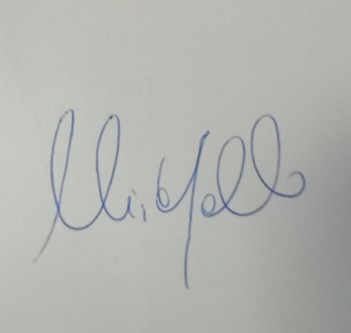 “Scheda di presentazione attività”FIRMA COORDINATOREDOTT. MIRKO GALLOCONSENSO AL TRATTAMENTO DEI DATI PERSONALI ai sensi degli artt. 6 e 9 del Regolamento UE 2016/679 (GDPR)LIBERATORIA/AUTORIZZAZIONE UTILIZZO IMMAGINI, FOTO E VIDEO DI MINORI E
 CESSIONE DEI DIRITTI DI PROPRIETÀ INTELLETTUALE;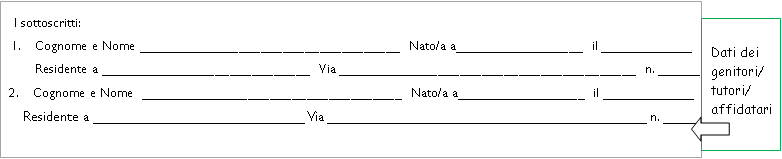 in qualità di titolari della responsabilità genitoriale del minore                                                                                                                            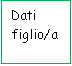 Cognome e Nome ________________________________________ Nato/a a__________________ il ____________________________Residente a ______________________________ Via ______________________________________ n. ___________________________Codice Fiscale ____________________________________________________________________________dopo aver letto e compreso l’informativa resa ai sensi dell’art. 13 del GDPR e disponibile sul sito www.ciai.it e sul sito http://www.retisocialinaturali.it/ (Contatto),I sottoscritti titolari della responsabilità genitoriale del minore beneficiario del Progetto prendono atto che le finalità della diffusione sono meramente di carattere promozionale/divulgativo e di documentazione del Progetto nell’ambito delle finalità definite nel punto 2 dell’informativa in oggetto.Si impegnano inoltre a garantire che né loro stessi, né il/la minore sottoposto/a alla propria responsabilità effettuino nessuno screenshot e nessuna registrazione, anche solo parziale, degli incontri online e del materiale video predisposto per le attività del Progetto, consapevoli del divieto di distribuzione e divulgazione a terzi. I sottoscritti sono consapevoli che, in difetto di impegno alla riservatezza, CIAI e Associazione Contatto non potranno dare corso alla partecipazione del figlio/a alle attività online del Progetto, con le conseguenze a loro note.Infine, i sottoscritti titolari della responsabilità genitoriale del minore beneficiario del Progetto:1. confermano di aver ceduto e comunque cedono a CIAI e/o al suo avente causa, a titolo definitivo e gratuito, per il mondo intero, senza limiti di tempo, ogni e qualsiasi diritto di proprietà intellettuale che possa eventualmente sussistere, anche eventuale o futuro, comunque esistente ai sensi di ogni legge applicabile, su tutto quanto realizzato dal minore, anche in via intermedia e/o preparatoria, in relazione al Progetto, ivi inclusi elaborati, fotografie, video-interviste, testimonianze, riprese video e/o fotografiche, registrazioni della voce e/o dell’immagine del medesimo e/o di terzi e/o dei suoi elaborati (“Contributo”), e comunque tutti i diritti necessari o anche soltanto utili per sfruttare il medesimo Contributo (quali, a puro titolo esemplificativo e non esaustivo, diritti di: prima pubblicazione, riproduzione, modificazione, elaborazione, distribuzione, noleggio e/o prestito, esecuzione e rappresentazione, traduzione, comunicazione al pubblico con ogni mezzo e modo, di proiezione in luoghi con un pubblico presente e quindi tutti i relativi diritti connessi derivati ed accessori), con ogni modalità e attraverso ogni mezzo, per ogni singola parte o sequenza, ai fini della pubblicazione del medesimo Contributo all’interno della piattaforma predisposta dai Partner e/o dei siti internet e social network del Titolare, del Finanziatore e dei Partner, ai sensi del precedente punto 4a dell’informativa in oggetto, nonché nel Materiale di Comunicazione ai sensi del punto 4b dell’informativa in oggetto (fermo il diritto morale riconosciuto al minore sul Contributo), nonché per trarre dal medesimo opere di ogni genere e categoria, come pure ogni diritto di deposito del Contributo e delle opere di qualsivoglia genere dallo stesso derivate presso qualsiasi collecting society e/o altro ente, autorità e/o ufficio competente di qualsiasi territorio del mondo a qualsiasi fine, essendo CIAI l’unico soggetto competente e legittimato a tal fine, senza necessità che, all’occorrenza e ove applicabile ai sensi di legge, CIAI e/o il suo avente causa chiedano ulteriori consensi, né versino alcun “compenso” in favore del minore: consenso e compenso cui, ad ogni buon conto e per quanto eventualmente occorra, con la presente irrevocabilmente rinunciano a più ampio favore di CIAI e del suo avente causa. Più in generale resta inteso che CIAI e il suo avente causa avranno la facoltà (ma non l’obbligo) di esercitare, a propria completa ed esclusiva discrezione, e nei tempi e con le modalità che riterranno più opportuni (e così dunque fra l’altro anche direttamente, attraverso licenze, autorizzazioni o cessioni a terzi) ognuno e tutti i diritti ora detti sul Contributo.2. Garantiscono che il Contributo non viola diritti patrimoniali o personali di terzi.3. Sono al corrente, e non hanno alcuna obiezione al riguardo, che i diritti e le liberatorie tutti oggetto della presente potranno essere acquisiti (anche) da terzi, senza necessità che CIAI e/o tali terzi chiedano ulteriori consensi; ed in tal senso dichiarano e riconoscono irrevocabilmente che non avranno a pretendere alcunché da CIAI né da tali terzi, salvo soltanto eventuali norme inderogabili di legge.                         	Luogo ___________________,     Data __________                      	Firma ________________________________                                                                                                          Firma ________________________________Firma di entrambi i genitori o di chi esercita la responsabilità genitoriale (firma per esteso e leggibile)Da compilare in caso di presenza di un solo genitore: Il sottoscritto, consapevole delle conseguenze amministrative e penali per chi rilasci dichiarazioni non corrispondenti a verità, ai sensi del D.P.R. n. 245 del 2000, dichiara di aver effettuato la scelta/richiesta in osservanza delle disposizioni sulla responsabilità genitoriale di cui agli art. 316, 337-ter e 337-quater del codice civile, che richiedono il consenso di entrambi i genitori.                                 	                    	Luogo _______________________,   Data _________________    	Firma di autocertificazione del genitore ­­­­­­­________________________________________PER GLI STUDENTIPER LE FAMIGLIEPER GLI INSEGNANTI ED EDUCATORI SCOLASTICIAttività di sportello: servizio educativo di ascolto (SEA)Istituzione di uno spazio di ascolto e supporto per gli studenti e le loro famiglie con l’obiettivo di rispondere a traumi e disagi derivanti e/o aggravati dall’emergenza COVID 19Attività di sportello: servizio educativo di ascolto (SEA)Istituzione di uno spazio di ascolto e supporto per gli studenti e le loro famiglie con l’obiettivo di rispondere a traumi e disagi derivanti e/o aggravati dall’emergenza COVID 19Supporto “one to one”Insieme ad un esperto si predispone un servizio di orientamento e confronto specifico su come riconoscere, seguire ed agire con i ragazzi che manifestano malessere fisico/emotivo Inter scuole: avvio di una comunità di pratica interscolasticaInsieme ad un esperto si organizzano num.6 webinar dove il personale docenti ed educatori di altre scuole creano sinergie per far emergere modelli replicabili e buone pratiche di lavoroc Dò danno il consenso ⬜c Nenegano il consenso ⬜libero e in forma specifica a che i dati personali nostri e del suddetto/i minore, già forniti e che saranno acquisiti nel corso delle attività del Progetto ATTIVA-MENTE (di seguito, il Progetto), compresi quelli appartenenti alla categoria di dati particolari, ai sensi dell’Art.9 del GDPR (ad esempio rivelatori dello stato di salute) e compresi i dati contenuti negli elaborati prodotti nel corso del Progetto dallo stesso minore, siano oggetto di ogni e più ampia operazione di trattamento necessaria per conseguire le finalità di cui al punto 2. dell’informativa in oggetto, ivi inclusa la comunicazione ai soggetti indicati al punto 4. dell’informativa medesima. I sottoscritti sono consapevoli che, in difetto di consenso, i Contitolari non potranno dare corso all’iscrizione al Progetto, con le conseguenze che sono a loro note.c Auautorizzano ⬜c Nonon autorizzano ⬜riprese audio-video e/o fotografiche e/o video-interviste proprie e/o del proprio figlio durante il periodo di svolgimento del Progetto, nonché l’utilizzo delle immagini e dei contenuti delle stesse (anche parziale) nell’ambito delle finalità di cui al punto 2 dell’informativa in oggetto e per la loro pubblicazione all’interno della piattaforma predisposta dai Partnerc Auautorizzano ⬜c Nonon autorizzano ⬜la pubblicazione e/o diffusione in qualsiasi forma, anche attraverso elaborazione – parziale o totale – per costruire altri materiali di comunicazione anche in abbinamento a contenuti già disponibili, di elaborati e di immagini, voce, testimonianze, dichiarazioni, registrazioni audio e/o video propri e/o del/dei proprio/i figlio/i, riprese nel corso delle attività del Progetto, sui siti internet, intranet e sui social network dei Contitolari, del Finanziatore e dei Partner, su carta stampata e/o su qualsiasi altro mezzo di diffusione, digitale e non, destinato al pubblico (es. a mezzo stampa, cd, dvd, su giornali o quotidiani, …) nonché autorizzano la conservazione per un periodo della durata massima di 10 anni delle foto e dei video stessi negli archivi informatici di CIAI e prendono atto che le finalità di tali pubblicazioni sono meramente di carattere promozionale/divulgativo nell’ambito delle finalità definite nel punto 2 dell’informativa in oggetto.Questa autorizzazione è resa a titolo gratuito e senza diritto ad alcun corrispettivo, senza aver null’altro a pretendere nei confronti di CIAI e di Contatto, per qualsivoglia titolo e/o ragione (fatto salvo il caso di utilizzo improprio dell’immagine ai sensi della normativa applicabile), senza limiti di tempo, anche ai sensi degli artt. 10 e 320 cod.civ. e degli artt. 96 e 97 della legge n. 633 del 22.4.1941, Legge sul diritto d’autore.Con questa autorizzazione i sottoscritti liberano CIAI Onlus e Associazione Contatto da ogni responsabilità circa eventuale duplicazione e circa eventuale uso improprio che singoli privati potrebbero fare delle immagini pubblicate.CONSENSO INFORMATO PER PRESTAZIONI DI CONSULENZA PRESSO LO SPORTELLO EDUCATIVO DI ASCOLTO (S.E.A)Si invita la persona interessata a leggere con attenzione il contenuto del presente modulo prima di sottoscriverlo.MINORENNIIl genitore_______________________________________________ nel ruolo di _________________Nato/a a _______________________________ il____/___/______e residente a ____________________________________ in via/piazza _______________________ n. _____Il genitore_______________________________________________nel ruolo di ___________________Nato/a a ___________________________________________ il____/___/______e residente a _________________________________ in via/piazza _________________________n. _____dichiara/no di aver compreso quanto illustrato dal professionista, anche relativamente al trattamento dei dati personali e particolari, e qui sopra riportato e autorizza/autorizzano con piena consapevolezza di: prestare il proprio consenso affinché il/la proprio/a figlio/a possa eventualmente accedere alle prestazioni professionali rese dalla dott.ssa Francesca Meda presso lo Sportello Educativo di Ascolto (S.E.A) rientrante tra le attività del progetto: “Attiva – mente: percorsi in rete” finanziato da Fondazione Cariplo ed organizzato nella giornata del Giovedì mattina presso l’Istituto “Gino Capponi” nei plessi delle scuole secondaria di primo grado “Antonio Gramsci” ed “Agostino Gemelli”;Alla raccolta e al trattamento dei dati necessari allo svolgimento delle prestazioni eventualmente richieste.Luogo e data ______________________________	 Firma di entrambi i genitori __________________________     ________________________________⬜AUTORIZZA/ANO⬜NON AUTORIZZA/ANOPERSONE SOTTO TUTELALa Sig.ra/Il Sig. _____________________________nata/o a __________________________il____/___/______Tutore del minore ________________________________in ragione di _________________________________________ (indicare provvedimento, Autorità emanante, data numero) residente a ________________________________ in via/piazza __________________________ n. ___dichiara/no di aver compreso quanto illustrato dal professionista, anche relativamente al trattamento dei dati personali e particolari, e qui sopra riportato e autorizza/autorizzano con piena consapevolezza di: prestare il proprio consenso affinché il/la proprio/a figlio/a possa eventualmente accedere alle prestazioni professionali rese dalla dott.ssa Francesca Meda presso lo Sportello Educativo di Ascolto (S.E.A) rientrante tra le attività del progetto : “Attiva – mente: percorsi in rete” finanziato da Fondazione Cariplo ed organizzato nella giornata del Giovedì mattina presso l’Istituto “Gino Capponi” nei plessi delle scuole secondaria di primo grado “Antonio Gramsci” e “Gemelli”;Alla raccolta e al trattamento dei dati necessari allo svolgimento delle prestazioni eventualmente richieste.Luogo e data _________________________	Firma del tutore ______________________